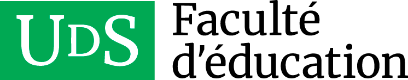 Transport intercampus pour la formation postdoctorale en rechercheDemande de billets de transportRègles de fonctionnement Je confirme avoir pris connaissance des règles de fonctionnement de ce programme sur la page internet.Prénom et nom : Matricule étudiant : Supervision de recherche : 	Campus d’attache : Objectif(s) du déplacement - rencontre de votre équipe de supervision, formation complémentaire, conférence scientifique, etc.Détaillez le moment, la nature de l’activité, les personnes rencontrées, etc. (max. 10 lignes). Vous pouvez inclure des hyperliens au besoin. L’objectif doit correspondre aux déplacements admissibles selon les règles.Détails du déplacement intercampus prévuVous pouvez consulter l’horaire des trajets sur le site de Limocar. Ces renseignements seront essentiels pour vous faire parvenir le billet électronique de chaque trajet (aller et retour s’il y a lieu) : Date et heure Terminus de départ et d’arrivée (Montréal ou Longueuil; UdeS campus principal ou centre-ville de Sherbrooke).Si vous connaissez déjà ces renseignements, saisissez-les dans le tableau ci-dessous. Sinon, transmettez-les à vdesr.education@usherbrooke.ca au moins 2 jours ouvrables avant le déplacement afin que nous puissions réserver et vous transmettre les billets électroniques. Approbations requises après la transmission du formulaire par la personne stagiaire postdoctoraleVice-décanat : Confirmer la recevabilité de la demande, puis faire le suivi pour que le ou les billets électroniques soient transmis à l’étudiante ou à l’étudiant.Liens complémentairesMobilité durable à l’UdeS Site de LimocarTerminus du départHeure de départTerminus de l’arrivéeHeure d’arrivéeBillet allerBillet retour